Darum geht’s auf der Weltklimakonferenz:Welche Schäden sind für welches Land schon jetzt eingetreten? Wer soll für die Beseitigung dieser Schäden aufkommen? Warum?Welche Regelung ist gerecht?Es geht dabei um eine Bestandsaufnahme der eingetretenen Schäden und um eine grundsätzliche Klärung der Frage, wer für diese aufkommt – also nicht: Land A zahlt an Land B welchen Betrag, sondern: Wer soll in einen Klima - Fonds einzahlen und wer Unterstützung bekommen?Wie lassen sich künftige Schäden vermeiden? Eigentlich müsste jedes Land Klima-Neutralität sofort anstreben – wie und bis wann kann oder will euer Land dieses erreichen? Warum braucht ihr diese Zeit?Was ist notwendig zum Schutz vor weiteren Schäden?Vorbereitung auf unser Rollenspiel „Weltklimakonferenz“:Vor der Konferenz Ihr macht euch mit Weltklimakonferenzen vertraut mit Hilfe dieser Videos:„Kurz erklärt: das Klima-Abkommen von Paris“ https://www.youtube.com/watch?v=SREtWjmfkgA (2’20)„#So geht1Komma5“ (Fridays for future, 1’14) https://www.youtube.com/watch?v=OZSJAHkGOFc„Wir müssen handeln. Jetzt!“ (1:38) Appelle von direkt Betroffenen weltweit https://www.youtube.com/watch?v=tu4aknbiLpwIhr verschafft euch einen Überblick über die Lage der einzelnen Länder mit Hilfe der Powerpointpräsentationen.Ich verschafft euch ein vorläufiges Bild über die Gesamtlage mit Hilfe der Powerpointpräsentation „Infos für alle“Ihr wählt ein Video aus für den Beginn der Konferenz und aus der PPP „Infos für alle“ max. 3 Grafiken aus zur Begründung des Konferenzzieles zu Beginn der Weltklimakonferenz.Ihr macht euch mit dem Konferenzregeln und Konferenzablauf vertraut.Ihr verständigt ihr euch über die Arbeitsteilung in eurem UNO-TeamIn der Konferenz:Ihr eröffnet die Konferenz, indem ihrdie Länderdelegationen begrüßt,das Konferenzziel benennt und mit Hilfe ausgewählter Grafiken (s.o.) veranschaulicht,die Delegationen um ihr Eingangsstatement bittet.Ihr führt durch die Konferenz:ruft die Tagesordnungspunkte auf und achtet auf den Zeitplanführt die Rednerliste entsprechend der Wortmeldungen, könnt aber, wenn ihr das für sinnvoller haltet, direkt angesprochene Konferenzteilnehmer direkt zu Wort kommen zu lassen bzw. Meldungen vorziehen, die sich inhaltlich auf das beziehen, was gerade angesprochen worden ist.erteilt das Wort und begrenzt – wenn nötig – die Redezeitnotiert Zwischenergebnisse für alle sichtbarlasst über Anträge abstimmensetzt Pausen zu Beratung an, wenn ihr sie für nötig / sinnvoll haltet oder sie von anderen beantragt werdenbeendet die Konferenz, indem ihr das Ergebnis feststellt.Wenn eine Gruppe Zeit braucht für Beratung in der Gruppe oder für Verhandlungen mit einer anderen Gruppe, könnt ihr während der Konferenz eine Beratungspause beschließen.Ihr ladet zur Weltklimakonferenz ein, bereitet sie vor und leitet sie. Ihr sorgt für einen geordneten Ablauf der Konferenz: Alle sollen zu Wort kommen und gehört werden. Als Konferenzleitung haltet ihr euch aus der inhaltliche Diskussion so weit wie möglich heraus und überlasst sie den Länder-Delegationen und Fridays for Future.Euch liegt an gemeinsamen Maßnahmen aller Länder – als Weltgemeinschaft - zur Begrenzung der Erderwärmung und zur fairen Verteilung aller Lasten, die sich aus dem Klimawandel schon jetzt vor allem in den Ländern des Globalen Südens ergeben.Worauf ihr achtet: Klima-Schutz und Klima-Gerechtigkeit gehören zusammen. Die einen müssen ihre Treibhausgas-Emissionen drastisch herunterfahren, andere dürfen sie vorsichtig erhöhen, so wie sie das brauchen zur Entwicklung ihres Landes. Klimaverträglich und gerecht verteilt wären das zur Zeit (Februar 2022) ungefähr 2 t CO2, die durchschnittlich jeder Mensch auf der Erde an Emissionen verursachen darf, ohne den Klimawandel weiter voran zu treiben.In der Begrüßung könnt ihr auf die UNO-Flagge verweisen. Sie zeigt auf einem himmelblauen Flaggentuch den Erdkreis umrahmt von zwei Olivenzweigen. Die Olivenzweige sind ein klassisches Friedenszeichen. Die Flagge zeigt damit das Grundanliegen der Vereinten Nationen: die ganze Welt in Frieden vereint. Zu einem gerechten Frieden gehört, dass die Ressourcen der Erde gerecht geteilt werden, ohne die Lebensgrundlagen künftiger Generationen zu gefährden. 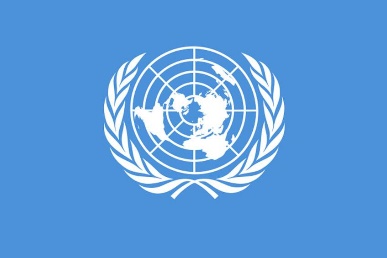 Dabei teilen sich die Menschen den Lebensraum Erde mit seinen planetarischen Grenzen mit allen anderen Lebewesen, mit denen sie in einem gemeinsamen Ökosystem verbunden sind.Ihr haltet euch – wie schon gesagt - weitgehend aus der inhaltliche Diskussion heraus, weist aber – wenn nötig – darauf hin, dass …… der Klimawandel keine Grenzen kennt und alle Regionen der Welt betroffen sind – und damit kein Teilnehmerland  der Konferenz verschont bleibt.… sich die Bewohner reicher Länder besser gegen manche Klimawandel-Folgen schützen können.… bestimmte Länder nicht erst heute das Klima deutlich stärker belasten als andere, sondern schon über einen längeren Zeitraum seit Beginn der Industrialisierung, so dass historisch gesehen die Ungleichheit/Ungerechtigkeit noch drastischer sichtbar wird.Vorlagen fürTagesordnung(Zwischen-)Ergebnisseauf den nächsten SeitenTagesordnung der WeltklimakonferenzTOP 1: 	Begrüßung und Eröffnung durch die UNOTOP 2: 	Eingangsstatements der Länder (in alphabetischer Reihenfolge) und von FRIDAYS FOR FUTURETOP 3:    erste Verhandlungsrunde zu diesen Fragen:Welche Schäden sind für welches Land schon jetzt eingetreten? Wer soll für die Beseitigung dieser Schäden aufkommen? Warum?Welche Regelung ist gerecht?PAUSETOP 4: 	zweite Verhandlungsrunde zu dieser FrageWie lassen sich künftige Schäden vermeiden? Eigentlich müsste jedes Land Klima-Neutralität sofort anstreben – wie und bis wann können / wollen die einzelnen Länder dieses erreichen?Was ist notwendig zum Schutz vor weiteren Schäden?TOP 5	Schlusswort und Verabschiedung durch die UNOWeltklimakonferenz Überblick über (Zwischen-)Ergebnisse1.Verhandlungsrunde1.VerhandlungsrundeLandForderungÄthiopienBrasilienDeutschlandIndienMarokkoTuvaluUSAVolksrepublik ChinaNach welchen Regeln sollen Länder in einen Klimafonds einzahlen oder aus ihm Gelder bekommen?Nach welchen Regeln sollen Länder in einen Klimafonds einzahlen oder aus ihm Gelder bekommen?Vorschläge: ….Vorschläge: ….2.Verhandlungsrunde2.VerhandlungsrundeLandKlimaneutralität bis ….ÄthiopienBrasilienDeutschlandIndienMarokkoTuvaluUSAVolksrepublik China